Name:__________________________                       Date:___________________EcosystemsIn the table below, write a short definition for producers, consumers, and decomposers and include 3 examples of each. Then, draw a picture of one of the examples you chose.Flow of EnergyUse the word bank below to label the food chain. Then, answer the question at the bottom of the page.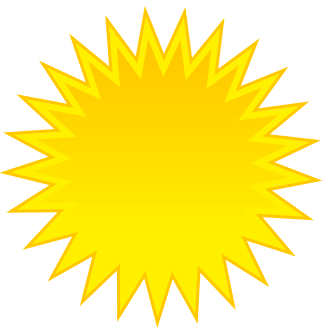 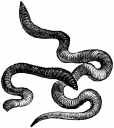 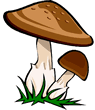 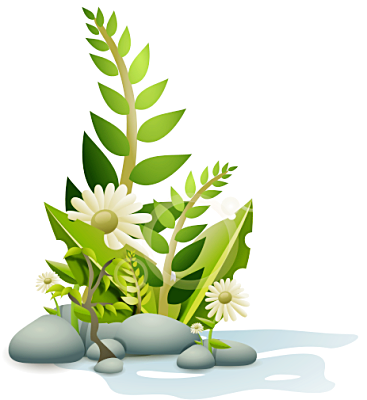 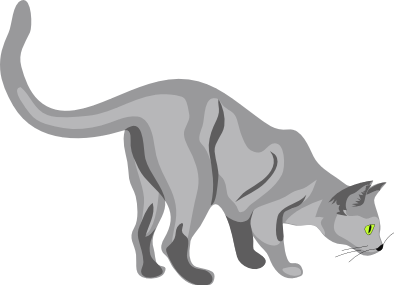 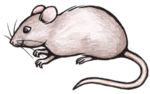 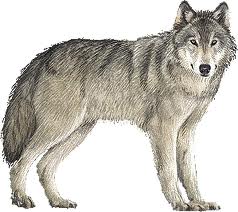 On Your Own!Now, use the space below to create your own food chain. Be sure to include sunlight, a producer, a primary consumer, a secondary consumer, a tertiary consumer, a decomposer, and arrows that show the flow of energy. Also, make sure your food chain makes sense, and don’t forget to label!Energy PyramidUse the word bank below to fill in the energy pyramid. Also, provide an example of each! ProducersConsumersDecomposersDefinition:Examples:---Picture:Definition:Examples:---Picture:Definition:Examples:---Picture:decomposer      producer     secondary consumersunlight      tertiary consumer      primary consumer